ACTA DE INTEGRACIÓN DE GABINETE MUNICIPAL PARA LA PREVENCIÓN SOCIAL DE LA VIOLENCIA Y LA DELINCUENCIAEn  el  Municipio de Santa María del oro, Jalisco. Siendo las 11:00 once horas del día  05  del mes de Diciembre  del 2017 año dos mil diecisiete, bajo Articulo 115 de la Constitución Política de los Estados Unidos Mexicanos, en su fracción I, con las bases generales de la Ley de Gobierno y la Administración Pública Municipal en el artículo 73 de la Constitución Política de Estado Libre y Soberano de Jalisco fracción VIX Ley General Administración Pública Municipal del Estado de Jalisco. Se reunieron en la Sala de sesiones del Palacio Municipal, los CC. Presidente Municipal, C Eleazar Medina Chávez; Coordinador General, C. Fortunato Sandoval Farías; Enlace Municipal de prevención Secretario Técnico, C. Benito Aguilar Becerril; Sindico Municipal, C. Fortunato Sandoval Farías: Regidor comisión de deportes, C Benjamín Chávez Mendoza, Encargado de Desarrollo Social, C. Berenice Barajas Pérez; Directora del DIF Municipal, C. Guadalupe Sandoval Farías; Director de Centro de Salud, Lic. Hugo Enrique Mendoza De la Vega; Director de, Institución Educativa; Telebachillerato Santa María del Oro, Mtra. Martha Lorena Contreras Ochoa; Director de Protección Civil, Ing. Audon Sánchez Ochoa; Comandante de Seguridad Pública Municipal, C. Benito Aguilar Becerril; Director de Obras Públicas, C. Habacuc Cuevas Sánchez; Sociedad de Padres de familia, C. Ma. De la Cruz Herrera Chávez; Representante de los comerciantes, C. J. Jesús Sandoval López; Miembro de Asociación civil, C. Delfino Barajas Chávez; Líder comunitario de la juventud, Jenni Fer Ochoa Chávez.--------------------------------------------------------------------------------------------------------------------------------------------------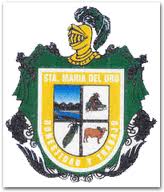 -------- Una vez que se nombro lista, acto seguido el  Presidente Municipal, manifiesta que existe quórum legal para celebrar la creación, conformación e integración del gabinete municipal para la prevención social de la violencia y la delincuencia de Santa María del Oro, Jalisco, a la que fueron previamente convocados. En uso de la voz al Presidente Municipal,  el  C. Eleazar Medina Chávez, declara: “el inicio de la Sesión”.-------------------------------------------------------------------------------------------------A continuación el Presidente Municipal,  el  C. Eleazar Medina Chávez, Da lectura a la propuesta de orden del día.------------------------------------------------------------------------------------------------------------------------------------------Punto primero: Palabras de bienvenida, Lista de asistencia y declaración de quórum legal.-------------------------------------------------------------------------Punto segundo Aprobación de la sesión celebrada  el día 05 de Diciembre de 2017, para la conformación, creación del gabinete municipal para la prevención social de la violencia y la delincuencia,--------------------------------------------------------------------------------------------------------------------------------------------------------------------------Punto tercero El C.  Eleazar Medina Chávez somete aprobación la creación del gabinete municipal para la prevención social de la violencia y la delincuencia:.--------------------------------------------------------------------------------------------------------------------------------------------------------Punto cuarto: Asuntos Generales.--------------------------------------------------------------------------------------------------------------------------------------------------Punto quinto: Clausura de sesión ---------------------------------------------------------------------------------------------------------------------------------------------------------Acto seguido el Presidente Municipal del Ayuntamiento Constitucional de Santa María del oro,  el  C. Eleazar Medina Chávez, solicita se de lectura, punto por punto de lo ya mencionados para que se dicte la resolución a ello, pidiendo al Secretario General C. Fortunato Sandoval Farías. Que lo someta a votación. ---------------------------------------------------------------------------------------------------------------------------------------En relación al primer punto del orden del día, el Secretario General C. Fortunato Sandoval Farías. Manifiesta que ya se ha dado cumplimiento a dicho punto, relativo a palabras de bienvenida,  lista de asistencia y declaración de quórum legal. Declara abierta la discusión de la propuesta de referencia, sírvanse manifestar el voto, unas ves discutido  este es aprobado por decisión unánime. -----------------------------------------------------------------------------------------------------------------------------------------------------------------------------------------------------------------------------------------------En relación al segundo  punto del orden del día, Aprobación de la sesión celebrada  el día 05 de Diciembre de 2017, para la conformación, creación del gabinete municipal para la prevención social de la violencia y la delincuencia, Declara abierta la discusión y en su caso aprobación de la propuesta de referencia, sírvase manifestar su voto, una vez discutido  este es aprobado por decisión unánime.--------------------------------------------------------------------------------------------------------------------En relación al tercer punto del orden del día, El C.  Eleazar Medina Chávez somete aprobación la creación del gabinete municipal para la prevención social de la violencia y la delincuencia con el objeto de establecer las bases entre el estado y nuestro municipio en materia de prevención Social con participación ciudadana en el marco de los sistemas nacional y estatal de seguridad pública, para propiciar la disminución de los factores de riesgo y fortalecer el tejido social y condiciones de vida que inhiban las causas de la violencia y la delincuencia. Dicho gabinete deberá ser integrado por los titulares y/o los representantes de las áreas o departamentos que tienen relación con la prevención social, así como los líderes de la comunidad civil organizada.Que tiene como:JUSTIFICACIÓN: La Política Pública de Prevención Social de las Violencias y la Delincuencia plantea nuevos escenarios y retos, los cuales son dirigidos a la atención de causas (Factores de Riesgo) y no de Efectos con las perspectivas de Seguridad Ciudadana, Equidad de Género y Derechos Humanos; por tal motivo, cambió el concepto de Prevención del Delito a Prevención Social. Para realizar dichas acciones de Prevención Social es necesario contar con Gabinetes Municipales que organicen y articulen la participación de todos los actores institucionales y sociales, así como realizar la alineación de capacidades, focalicen y jerarquicen las problemáticas y finalmente contar con la evaluación participativa de resultados. El Gabinete Municipal considera la inclusión y participación de áreas y departamentos del Ayuntamiento, organizaciones públicas y privadas a nivel municipal y la Sociedad Civil Organizada, con la finalidad de atender de forma permanente, especializada e integral, programas y acciones encaminados a la Prevención Social.   OBJETIVO: Definir las directrices organizacionales que faciliten al Municipio la integración y operación de Gabinetes Municipales intersectoriales que permitan asegurar la adecuada vinculación y la coordinación entre las distintas áreas y actores involucrados en la atención de factores de riesgo que generan violencia y delincuencia presentes en el territorio Municipal.OBJETIVOS ESPECÍFICOS:   A) Precisar las atribuciones y responsabilidades que establece el marco legal a los  Gabinetes Municipales de Prevención Social para planear, facilitar, articular, comunicar y evaluar las actividades de Prevención Social de las Violencias y Delincuencias. B) Definir el esquema de organización para integrar a los actores institucionales, sociales, académicos y del sector privado claves en el Gabinete Municipal. Lo anterior previsto en el Artículo 21° de la Constitución Política de los Estados Unidos Mexicanos, los Artículos 1° y 17° de la Ley General de Prevención Social de la Violencia y la Delincuencia, Artículo 10° de la Ley del Sistema de Seguridad Pública para el Estado de Jalisco, Artículo 1°, 3°, 4°Fracc. IV, XIII, XIV, XV, XVII y XXIII de la Ley de Prevención Social de la Violencia y la Delincuencia del Estado de Jalisco y demás ordenamientos jurídicos aplicables.BENEFICIOS AL MUNICIPIO CON LA CREACIÓN DEL GABINETE:A)	Facilita la interacción Gobierno-Ciudadanía.B)	Desarrolla competencias institucionales y ciudadanas para la Prevención Social. C)	Amplía la información para identificar y comprender mejor las problemáticas. D)	Permite definir las estrategias específicas a problemáticas prioritarias. E)	Disminuye la percepción de inseguridad en la población.F)	Propicia mayor confianza en las autoridades.CRONOGRAMA DE ACTIVIDADES:I.	FASE DIAGNÓSTICA: Elaboración del Auto Diagnóstico de las Violencias y la Delincuencia en el Municipio. Informe Final. II.	 FASE ORGANIZACIONAL: Conformación del Gabinete Municipal. Creación del Reglamento Interno del Gabinete. Designación de actividades.III.	FASE DE ALINEACIÓN DE CAPACIADES LOCALES: Identificación de actores clave, líneas de acción, programas y recursos. Definición de la Estrategia de Intervención, metas e indicadores, adecuación de normatividad municipal. IV.	FASE DE INTERVENCIÓN: Implementación de la Estrategia de Prevención Social de las Violencias y la Delincuencia. Aplicación de acciones operativas. Seguimiento y monitores. Evaluación participativa.  Quedando integrado por los siguientes miembros:Propuesta del Gabinete Municipal de Prevención SocialPresidente MunicipalC Eleazar Medina Chávez Coordinador General     C. Fortunato Sandoval Farías                              	                                Enlace Municipal de prevención Secretario TécnicoC. Benito Aguilar BecerrilSindico MunicipalC. Fortunato Sandoval FaríasRegidor comisión de deportesC Benjamín Chávez Mendoza Encargado de Desarrollo Social.C. Berenice Barajas PérezDirectora del DIF Municipal.C. Guadalupe Sandoval FaríasDirector de Centro de SaludLic. Hugo Enrique Mendoza De la Vega Director de Institución EducativaTelebachillerato Santa María del Oro Mtra. Martha Lorena Contreras OchoaDirector de Protección CivilIng. Audon Sánchez OchoaComandante de Seguridad Pública Municipal.C. Benito Aguilar BecerrilDirector de Obras PúblicasC. Habacuc Cuevas SánchezSociedad de Padres de familia.C. Ma. De la Cruz Herrera ChávezRepresentante de los comerciantesC. J. Jesús Sandoval LópezMiembro de Asociación civil.C. Delfino Barajas ChávezLíder comunitario de la juventudJenni Fer Ochoa Chávez. Declara abierta la discusión de la propuesta de referencia, sírvase manifestar su voto, unas ves discutido  este es aprobado por decisión unánime. -----------------------------------------------------------------------------------------------------------------------------------------------------------En relación al punto número cuarto del orden del día, el Secretario Técnico el C. Benito Aguilar Becerril. Somete el desahogo referente a la propuesta de el C. Eleazar Medina Chávez, quien somete el desahogo referente a los Asuntos Generales. Declara abierta la discusión y en su caso aprobación de la propuesta de referencia, sírvase manifestar si existe asunto a tratar,  una vez discutido  y sin existir otro asunto este es aprobado por decisión unánime.----------------------------------------------------------------------------------------------------------------------------------------------------En relación al punto número quinto del orden del día, no habiendo más asuntos que tratar en voz el C: Eleazar Medina Chávez, Presidente de gabinete municipal para la prevención social de la violencia y la delincuencia, hace mención que  siendo las 12:02 doce horas con dos minutos del día 05 de Diciembre del 2017, el Presidente Municipal, el C: Eleazar Medina Chávez, declara: “clausurada esta sesión de la creación de GABINETE MUNICIPAL PARA LA PREVENCIÓN SOCIAL DE LA VIOLENCIA Y LA DELINCUENCIA.---------------------------------------------------------------------------------------------------------Levantándose la presente acta, en cumplimiento a lo dispuesto “Doy fe”: el Secretario General del Ayuntamiento Constitucional de santa María del Oro, Jalisco, ante la creación de GABINETE MUNICIPAL PARA LA PREVENCIÓN SOCIAL DE LA VIOLENCIA Y LA DELINCUENCIA.-------------------------------------------------------------------------------------------------------------------------------------------------------------------------Integrantes del Gabinete Municipal de Prevención Social.-----_____________________________Presidente MunicipalC Eleazar Medina Chávez__________________________                       _______________________    Coordinador General                                   Enlace Municipal de prevención C. Fortunato Sandoval Farías	                                Secretario Técnico	                                                                     c. Benito Aguilar Becerril__________________________	________________________       Sindico Municipal	                                   Regidor comisión de deportesC. Fortunato Sandoval Farías	                        C Benjamín Chávez Mendoza __________________________	______________________Encargado de Desarrollo Social.	                          Directora del DIF Municipal.C. Berenice Barajas Pérez	                                  C. Guadalupe Sandoval Farías___________________________                     ____________________________     Director de Centro de Salud	                     Director de Institución Educativas Lic. Hugo Enrique Mendoza De la Vega         Telebachillerato Santa María del Oro  Mtra. Martha Lorena Contreras Ochoa___________________________          __________________________________     Director de Protección Civil	           Comandante Seguridad Pública Municipal.     Ing. Audon Sánchez Ochoa	                           C. Benito Aguilar Becerril___________________________Director de Obras PúblicasC. Habacuc Cuevas Sánchez_________________________	___________________________   Sociedad de Padres de familia.                       Representante de los comerciantesC. Ma. de la Cruz Herrera Chávez                           C. J. Jesús Sandoval López__________________________	__________________________    Miembro de Asociación civil.                             Líder comunitario de la juventud    C. Delfino Barajas Chávez                                   Lic. Jenni Fer Ochoa Chávez